MODULO TRASMISSIONE DATI INCARICHI ESTERNI (DECRETO ARS_96/2023)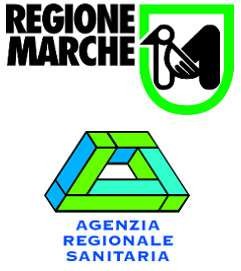 2 Il presente modulo contiene le informazioni necessarie al Settore Affari Generali al fine degli adempimenti obbligatori in materia di comunicazione, trasparenza e vincoli di spesa. Ogni dirigente, per ciascun atto di competenza, è tenuto il presente e ad inviarlo a ars.affarigenerali@regione.marche.it; Decreto avviso di procedura comparativaIn tale campo occorre indicare il decreto del Settore di indizione dell’avviso indetto per il conferimento dell’incaricoIn tale campo occorre indicare il decreto del Settore di indizione dell’avviso indetto per il conferimento dell’incaricoDecreto atto di conferimento incaricoIn tale campo occorre indicare li decreto del Direttore di conferimento dell'incarico esternoIn tale campo occorre indicare li decreto del Direttore di conferimento dell'incarico esternoOggetto incaricoIn tale campo occorre indicare una descrizione sintetica dell'oggetto dell'incaricoIn tale campo occorre indicare una descrizione sintetica dell'oggetto dell'incaricoSettore dell’Agenzia responsabileIn tale campo occorre indicare la denominazione del Settore presso cui sarà espletata la prestazioneIn tale campo occorre indicare la denominazione del Settore presso cui sarà espletata la prestazioneDirigente di riferimentoIn tale campo occorre indicare il nome e il cognome del dirigente del Settore di destinazione del professionista esternoIn tale campo occorre indicare il nome e il cognome del dirigente del Settore di destinazione del professionista esternoSede lavorativa di riferimentoIn tale campo occorre indicare la sede regionale di riferimento per l'espletamento dellaprestazioneIn tale campo occorre indicare la sede regionale di riferimento per l'espletamento dellaprestazioneData inizio incaricoIn tale campo occorre indicare la data di inizio dell'incarico prevista nell'atto di conferimento e nel contrattoIn tale campo occorre indicare la data di inizio dell'incarico prevista nell'atto di conferimento e nel contrattoScadenza incarico (data di conclusione prevista)In tale campo occorre indicare la data di fine dell'incarico prevista nell'atto di conferimento e nel contrattoIn tale campo occorre indicare la data di fine dell'incarico prevista nell'atto di conferimento e nel contrattoPrecisare se si tratta di nuovo incarico o proroga incarico precedenteNuovo incaricoProroga precedente contrattoVerifica insussistenza situazioni di conflitto di interessiNuovo incaricoProroga precedente contrattoDichiarazione ex art. 15, comma 1, lett. c) D.lgs. n. 33/2013Nuovo incaricoProroga precedente contrattoCodice fiscalePartita IVA dell'incaricato(solo per prestazioni di lavoro autonomo professionale rientranti nel campo applicazione IVA)Cognome del soggetto incaricatoNome del soggetto incaricatoResidenza o sede legale dell’incaricatoSessoMaschio□Femmina□Data di nascita dell’incaricatoLuogo di nascita dell’incaricatoRecapiti telefonici dell'incaricatoE-mail dell'incaricatoData sottoscrizione contrattoNumero repertorio contratto ArsNatura del finanziamentoVincolato da UEVincolato da UENatura del finanziamentoPrivatoPrivatoNatura del finanziamentoProprioProprioNatura del finanziamentoVincolato da Stato e/o RegioneVincolato da Stato e/o RegioneNatura del finanziamentoVincolato da altri finanziamentiVincolato da altri finanziamentiPercentuali di cofinanziamentoCompenso lordo previstoper l'intera durata dell'incarico(compenso comprensivo delle sole ritenute fiscali, previdenziali e assistenziali a carico del collaboratore enon degli oneri a carico dell'Amministrazione)Titolo di studio dell'incaricatoDescrizione del titolo di studio dell'incaricato(DL, LM, LS, L)Tipologia di rapporto (studio, ricerca, consulenza, altro……)Regime fiscale(partita IVA, occasionale)Tipologia di incarico (inserire croce su campo corrispondenteTecnico(vanno indicate le prestazioni aventi per oggetto attività come, ad esempio, quelle svolte nei campi dell’informatica, statistica, ingegneria, architetturaecc.)Tipologia di incarico (inserire croce su campo corrispondenteGiuridico-amministrativo(vanno indicate le attività inerenti all’organizzazione e la valorizzazione delle risorse umane, la comunicazione, la logistica, e tutte le altre attività amministrative-gestionali in genere)Tipologia di incarico (inserire croce su campo corrispondenteEconomico(attività inerenti a prestazioni di tipo economico- contabile, approvvigionamenti ecc.)